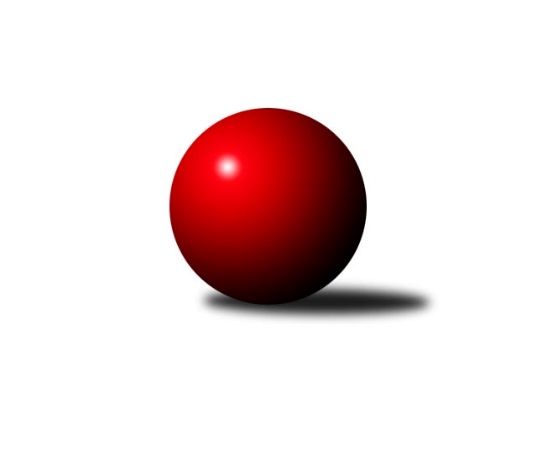 Č.7Ročník 2022/2023	23.5.2024 Přebor Plzeňského kraje 2022/2023Statistika 7. kolaTabulka družstev:		družstvo	záp	výh	rem	proh	skore	sety	průměr	body	plné	dorážka	chyby	1.	TJ Sokol Plzeň V	7	6	0	1	40.0 : 16.0 	(104.0 : 64.0)	2831	12	1927	904	39.1	2.	SK Škoda VS Plzeň B	7	6	0	1	39.0 : 17.0 	(94.5 : 73.5)	2809	12	1930	879	42	3.	TJ Sokol Újezd sv. Kříže	6	5	0	1	33.0 : 15.0 	(82.0 : 62.0)	2726	10	1919	807	49.5	4.	TJ Dobřany B	6	4	1	1	32.0 : 16.0 	(81.5 : 62.5)	2502	9	1772	731	39.5	5.	TJ Sokol Kdyně B	6	3	1	2	27.0 : 21.0 	(78.5 : 65.5)	2828	7	1937	890	42.5	6.	SKK Rokycany C	6	3	0	3	22.0 : 26.0 	(73.0 : 71.0)	2963	6	2069	894	68	7.	TJ Slavoj Plzeň B	6	2	1	3	18.0 : 30.0 	(61.0 : 83.0)	2683	5	1877	805	53.5	8.	TJ Sokol Díly A	6	2	0	4	21.0 : 27.0 	(69.5 : 74.5)	2761	4	1934	828	49.5	9.	TJ Havlovice B	6	1	1	4	21.0 : 27.0 	(67.5 : 76.5)	2556	3	1795	761	51.3	10.	Holýšov C	7	1	0	6	18.0 : 38.0 	(74.5 : 93.5)	2653	2	1878	775	71.1	11.	TJ Sokol Pec pod Čerchovem	7	0	0	7	9.0 : 47.0 	(54.0 : 114.0)	2423	0	1725	697	67.1Tabulka doma:		družstvo	záp	výh	rem	proh	skore	sety	průměr	body	maximum	minimum	1.	SK Škoda VS Plzeň B	4	4	0	0	25.0 : 7.0 	(60.5 : 35.5)	3087	8	3209	2956	2.	TJ Sokol Újezd sv. Kříže	3	3	0	0	18.0 : 6.0 	(41.0 : 31.0)	2526	6	2578	2485	3.	SKK Rokycany C	4	3	0	1	19.0 : 13.0 	(53.5 : 42.5)	3028	6	3088	2999	4.	TJ Sokol Plzeň V	3	2	0	1	16.0 : 8.0 	(45.5 : 26.5)	3228	4	3273	3170	5.	TJ Dobřany B	3	2	0	1	15.0 : 9.0 	(39.5 : 32.5)	2488	4	2498	2471	6.	TJ Slavoj Plzeň B	3	1	1	1	10.0 : 14.0 	(31.0 : 41.0)	2876	3	2989	2777	7.	TJ Havlovice B	4	1	1	2	17.0 : 15.0 	(52.0 : 44.0)	2475	3	2515	2447	8.	TJ Sokol Kdyně B	2	1	0	1	9.0 : 7.0 	(24.0 : 24.0)	3049	2	3077	3021	9.	Holýšov C	3	1	0	2	9.0 : 15.0 	(30.0 : 42.0)	2416	2	2467	2324	10.	TJ Sokol Díly A	3	0	0	3	8.0 : 16.0 	(36.5 : 35.5)	2495	0	2562	2447	11.	TJ Sokol Pec pod Čerchovem	3	0	0	3	5.0 : 19.0 	(25.5 : 46.5)	2246	0	2309	2171Tabulka venku:		družstvo	záp	výh	rem	proh	skore	sety	průměr	body	maximum	minimum	1.	TJ Sokol Plzeň V	4	4	0	0	24.0 : 8.0 	(58.5 : 37.5)	2732	8	3111	2576	2.	TJ Dobřany B	3	2	1	0	17.0 : 7.0 	(42.0 : 30.0)	2507	5	2524	2489	3.	TJ Sokol Kdyně B	4	2	1	1	18.0 : 14.0 	(54.5 : 41.5)	2772	5	3296	2345	4.	TJ Sokol Újezd sv. Kříže	3	2	0	1	15.0 : 9.0 	(41.0 : 31.0)	2793	4	3050	2373	5.	SK Škoda VS Plzeň B	3	2	0	1	14.0 : 10.0 	(34.0 : 38.0)	2717	4	3068	2516	6.	TJ Sokol Díly A	3	2	0	1	13.0 : 11.0 	(33.0 : 39.0)	2850	4	3113	2480	7.	TJ Slavoj Plzeň B	3	1	0	2	8.0 : 16.0 	(30.0 : 42.0)	2618	2	3039	2355	8.	TJ Havlovice B	2	0	0	2	4.0 : 12.0 	(15.5 : 32.5)	2597	0	2886	2308	9.	SKK Rokycany C	2	0	0	2	3.0 : 13.0 	(19.5 : 28.5)	2931	0	2940	2921	10.	Holýšov C	4	0	0	4	9.0 : 23.0 	(44.5 : 51.5)	2712	0	2868	2482	11.	TJ Sokol Pec pod Čerchovem	4	0	0	4	4.0 : 28.0 	(28.5 : 67.5)	2467	0	2897	2311Tabulka podzimní části:		družstvo	záp	výh	rem	proh	skore	sety	průměr	body	doma	venku	1.	TJ Sokol Plzeň V	7	6	0	1	40.0 : 16.0 	(104.0 : 64.0)	2831	12 	2 	0 	1 	4 	0 	0	2.	SK Škoda VS Plzeň B	7	6	0	1	39.0 : 17.0 	(94.5 : 73.5)	2809	12 	4 	0 	0 	2 	0 	1	3.	TJ Sokol Újezd sv. Kříže	6	5	0	1	33.0 : 15.0 	(82.0 : 62.0)	2726	10 	3 	0 	0 	2 	0 	1	4.	TJ Dobřany B	6	4	1	1	32.0 : 16.0 	(81.5 : 62.5)	2502	9 	2 	0 	1 	2 	1 	0	5.	TJ Sokol Kdyně B	6	3	1	2	27.0 : 21.0 	(78.5 : 65.5)	2828	7 	1 	0 	1 	2 	1 	1	6.	SKK Rokycany C	6	3	0	3	22.0 : 26.0 	(73.0 : 71.0)	2963	6 	3 	0 	1 	0 	0 	2	7.	TJ Slavoj Plzeň B	6	2	1	3	18.0 : 30.0 	(61.0 : 83.0)	2683	5 	1 	1 	1 	1 	0 	2	8.	TJ Sokol Díly A	6	2	0	4	21.0 : 27.0 	(69.5 : 74.5)	2761	4 	0 	0 	3 	2 	0 	1	9.	TJ Havlovice B	6	1	1	4	21.0 : 27.0 	(67.5 : 76.5)	2556	3 	1 	1 	2 	0 	0 	2	10.	Holýšov C	7	1	0	6	18.0 : 38.0 	(74.5 : 93.5)	2653	2 	1 	0 	2 	0 	0 	4	11.	TJ Sokol Pec pod Čerchovem	7	0	0	7	9.0 : 47.0 	(54.0 : 114.0)	2423	0 	0 	0 	3 	0 	0 	4Tabulka jarní části:		družstvo	záp	výh	rem	proh	skore	sety	průměr	body	doma	venku	1.	TJ Sokol Pec pod Čerchovem	0	0	0	0	0.0 : 0.0 	(0.0 : 0.0)	0	0 	0 	0 	0 	0 	0 	0 	2.	SKK Rokycany C	0	0	0	0	0.0 : 0.0 	(0.0 : 0.0)	0	0 	0 	0 	0 	0 	0 	0 	3.	TJ Sokol Díly A	0	0	0	0	0.0 : 0.0 	(0.0 : 0.0)	0	0 	0 	0 	0 	0 	0 	0 	4.	TJ Sokol Plzeň V	0	0	0	0	0.0 : 0.0 	(0.0 : 0.0)	0	0 	0 	0 	0 	0 	0 	0 	5.	Holýšov C	0	0	0	0	0.0 : 0.0 	(0.0 : 0.0)	0	0 	0 	0 	0 	0 	0 	0 	6.	TJ Sokol Kdyně B	0	0	0	0	0.0 : 0.0 	(0.0 : 0.0)	0	0 	0 	0 	0 	0 	0 	0 	7.	TJ Sokol Újezd sv. Kříže	0	0	0	0	0.0 : 0.0 	(0.0 : 0.0)	0	0 	0 	0 	0 	0 	0 	0 	8.	SK Škoda VS Plzeň B	0	0	0	0	0.0 : 0.0 	(0.0 : 0.0)	0	0 	0 	0 	0 	0 	0 	0 	9.	TJ Dobřany B	0	0	0	0	0.0 : 0.0 	(0.0 : 0.0)	0	0 	0 	0 	0 	0 	0 	0 	10.	TJ Slavoj Plzeň B	0	0	0	0	0.0 : 0.0 	(0.0 : 0.0)	0	0 	0 	0 	0 	0 	0 	0 	11.	TJ Havlovice B	0	0	0	0	0.0 : 0.0 	(0.0 : 0.0)	0	0 	0 	0 	0 	0 	0 	0 Zisk bodů pro družstvo:		jméno hráče	družstvo	body	zápasy	v %	dílčí body	sety	v %	1.	Ljubica Müllerová 	SK Škoda VS Plzeň B 	7	/	7	(100%)	24	/	28	(86%)	2.	Jiří Vícha 	TJ Sokol Plzeň V 	7	/	7	(100%)	23.5	/	28	(84%)	3.	Martin Šubrt 	TJ Havlovice B 	6	/	6	(100%)	18	/	24	(75%)	4.	Miroslav Pivoňka 	TJ Sokol Újezd sv. Kříže 	6	/	6	(100%)	16	/	24	(67%)	5.	Ladislav Moulis 	SKK Rokycany C 	5	/	6	(83%)	19	/	24	(79%)	6.	Roman Chlubna 	 Holýšov C 	5	/	6	(83%)	17	/	24	(71%)	7.	Oldřich Jankovský 	TJ Sokol Újezd sv. Kříže 	5	/	6	(83%)	16.5	/	24	(69%)	8.	Michal Müller 	SK Škoda VS Plzeň B 	5	/	6	(83%)	15	/	24	(63%)	9.	Josef Šnajdr 	TJ Dobřany B 	5	/	6	(83%)	12	/	24	(50%)	10.	Jaroslav Pejsar 	TJ Sokol Plzeň V 	5	/	7	(71%)	18	/	28	(64%)	11.	Ladislav Filek 	TJ Sokol Plzeň V 	5	/	7	(71%)	16.5	/	28	(59%)	12.	Otto Sloup 	TJ Dobřany B 	4	/	5	(80%)	11.5	/	20	(58%)	13.	Jakub Solfronk 	TJ Dobřany B 	4	/	6	(67%)	15.5	/	24	(65%)	14.	Václav Praštil 	TJ Sokol Újezd sv. Kříže 	4	/	6	(67%)	15	/	24	(63%)	15.	Věra Horvátová 	TJ Sokol Újezd sv. Kříže 	4	/	6	(67%)	13.5	/	24	(56%)	16.	Jiří Pivoňka ml.	TJ Havlovice B 	4	/	6	(67%)	12	/	24	(50%)	17.	Tatiana Maščenko 	 Holýšov C 	4	/	7	(57%)	17	/	28	(61%)	18.	František Zügler 	SK Škoda VS Plzeň B 	4	/	7	(57%)	13.5	/	28	(48%)	19.	Jaroslav Jílek 	TJ Sokol Díly A 	3	/	3	(100%)	8	/	12	(67%)	20.	Josef Fidrant 	TJ Sokol Kdyně B 	3	/	4	(75%)	12	/	16	(75%)	21.	Martin Karkoš 	TJ Sokol Plzeň V 	3	/	4	(75%)	10.5	/	16	(66%)	22.	Lukáš Jaroš 	SK Škoda VS Plzeň B 	3	/	4	(75%)	10	/	16	(63%)	23.	Jana Pytlíková 	TJ Sokol Kdyně B 	3	/	5	(60%)	12.5	/	20	(63%)	24.	Jiří Baloun 	TJ Dobřany B 	3	/	5	(60%)	11	/	20	(55%)	25.	Jaromír Byrtus 	TJ Sokol Díly A 	3	/	5	(60%)	10.5	/	20	(53%)	26.	Jaroslav Löffelmann 	TJ Sokol Kdyně B 	3	/	5	(60%)	10	/	20	(50%)	27.	Václav Kuželík 	TJ Sokol Kdyně B 	3	/	6	(50%)	14	/	24	(58%)	28.	Petr Šabek 	TJ Sokol Újezd sv. Kříže 	3	/	6	(50%)	14	/	24	(58%)	29.	Marek Eisman 	TJ Dobřany B 	3	/	6	(50%)	14	/	24	(58%)	30.	Jiří Jílek 	TJ Sokol Díly A 	3	/	6	(50%)	14	/	24	(58%)	31.	Miloslav Kolařík 	SK Škoda VS Plzeň B 	3	/	6	(50%)	12	/	24	(50%)	32.	Jiří Dohnal 	TJ Sokol Kdyně B 	3	/	6	(50%)	12	/	24	(50%)	33.	Miroslav Novák 	SKK Rokycany C 	3	/	6	(50%)	11	/	24	(46%)	34.	Gabriela Bartoňová 	TJ Havlovice B 	3	/	6	(50%)	11	/	24	(46%)	35.	Ivana Zíková 	SK Škoda VS Plzeň B 	3	/	6	(50%)	10.5	/	24	(44%)	36.	Ivan Böhm 	TJ Sokol Pec pod Čerchovem 	2	/	2	(100%)	7	/	8	(88%)	37.	Daniel Kočí 	TJ Sokol Díly A 	2	/	2	(100%)	6	/	8	(75%)	38.	Lukáš Pittr 	TJ Sokol Díly A 	2	/	2	(100%)	4.5	/	8	(56%)	39.	Adam Ticháček 	TJ Havlovice B 	2	/	3	(67%)	7.5	/	12	(63%)	40.	Jiří Tauber 	TJ Sokol Plzeň V 	2	/	3	(67%)	6.5	/	12	(54%)	41.	Filip Housar 	TJ Sokol Pec pod Čerchovem 	2	/	3	(67%)	6	/	12	(50%)	42.	Jiří Šašek 	TJ Sokol Plzeň V 	2	/	4	(50%)	8.5	/	16	(53%)	43.	Kamila Marčíková 	TJ Slavoj Plzeň B 	2	/	4	(50%)	8	/	16	(50%)	44.	Marta Kořanová 	SKK Rokycany C 	2	/	5	(40%)	12.5	/	20	(63%)	45.	Jana Kotroušová 	TJ Slavoj Plzeň B 	2	/	5	(40%)	11	/	20	(55%)	46.	Roman Drugda 	TJ Slavoj Plzeň B 	2	/	5	(40%)	8	/	20	(40%)	47.	Tomáš Palka 	TJ Sokol Plzeň V 	2	/	6	(33%)	11.5	/	24	(48%)	48.	Václav Hranáč 	TJ Slavoj Plzeň B 	2	/	6	(33%)	11.5	/	24	(48%)	49.	Jiří Götz 	TJ Sokol Kdyně B 	2	/	6	(33%)	11	/	24	(46%)	50.	Pavel Andrlík st.	SKK Rokycany C 	2	/	6	(33%)	9.5	/	24	(40%)	51.	Jan Dufek 	TJ Sokol Díly A 	2	/	6	(33%)	9	/	24	(38%)	52.	Karolína Janková 	TJ Sokol Pec pod Čerchovem 	2	/	6	(33%)	8	/	24	(33%)	53.	Bohumil Jirka 	 Holýšov C 	2	/	7	(29%)	11.5	/	28	(41%)	54.	Jiří Myslík 	 Holýšov C 	2	/	7	(29%)	10	/	28	(36%)	55.	Jan Kapic 	TJ Sokol Pec pod Čerchovem 	2	/	7	(29%)	7	/	28	(25%)	56.	David Wohlmuth 	SKK Rokycany C 	1	/	1	(100%)	4	/	4	(100%)	57.	Jan Mertl 	TJ Dobřany B 	1	/	1	(100%)	3	/	4	(75%)	58.	Jana Dufková st.	TJ Sokol Újezd sv. Kříže 	1	/	1	(100%)	3	/	4	(75%)	59.	Milan Laksar 	 Holýšov C 	1	/	1	(100%)	3	/	4	(75%)	60.	Jaromír Duda 	TJ Sokol Díly A 	1	/	1	(100%)	3	/	4	(75%)	61.	Kristýna Krumlová 	TJ Sokol Kdyně B 	1	/	1	(100%)	3	/	4	(75%)	62.	Ivan Vladař 	TJ Sokol Plzeň V 	1	/	1	(100%)	2.5	/	4	(63%)	63.	Jan Pešek 	TJ Slavoj Plzeň B 	1	/	1	(100%)	2	/	4	(50%)	64.	Petr Bohuslav 	SKK Rokycany C 	1	/	1	(100%)	2	/	4	(50%)	65.	Tomáš Havel 	SKK Rokycany C 	1	/	1	(100%)	2	/	4	(50%)	66.	Jiří Vavřička 	SKK Rokycany C 	1	/	2	(50%)	5	/	8	(63%)	67.	Jan Kučera 	TJ Dobřany B 	1	/	2	(50%)	4.5	/	8	(56%)	68.	Tereza Krumlová 	TJ Sokol Kdyně B 	1	/	2	(50%)	4	/	8	(50%)	69.	Jáchym Kaas 	TJ Slavoj Plzeň B 	1	/	2	(50%)	4	/	8	(50%)	70.	Lukáš Jírovec 	TJ Havlovice B 	1	/	2	(50%)	2	/	8	(25%)	71.	Luboš Špís 	TJ Dobřany B 	1	/	3	(33%)	6	/	12	(50%)	72.	Josef Nedoma 	TJ Havlovice B 	1	/	3	(33%)	5.5	/	12	(46%)	73.	Hana Vosková 	TJ Slavoj Plzeň B 	1	/	3	(33%)	3.5	/	12	(29%)	74.	Jaromír Kotas 	TJ Slavoj Plzeň B 	1	/	3	(33%)	2	/	12	(17%)	75.	Karel Uxa 	SK Škoda VS Plzeň B 	1	/	4	(25%)	6.5	/	16	(41%)	76.	Miroslav Špoták 	TJ Havlovice B 	1	/	4	(25%)	6.5	/	16	(41%)	77.	Michal Drugda 	TJ Slavoj Plzeň B 	1	/	4	(25%)	5	/	16	(31%)	78.	Jiří Pivoňka st.	TJ Havlovice B 	1	/	4	(25%)	3.5	/	16	(22%)	79.	Pavel Kalous 	TJ Sokol Pec pod Čerchovem 	1	/	5	(20%)	9	/	20	(45%)	80.	Jaroslav Čermák 	 Holýšov C 	1	/	5	(20%)	4	/	20	(20%)	81.	Jaroslav Pittr 	TJ Sokol Díly A 	1	/	6	(17%)	8	/	24	(33%)	82.	Pavlína Lampová 	 Holýšov C 	1	/	7	(14%)	9	/	28	(32%)	83.	Václav Šesták 	TJ Dobřany B 	0	/	1	(0%)	2	/	4	(50%)	84.	Alexander Kondrys 	TJ Sokol Újezd sv. Kříže 	0	/	1	(0%)	2	/	4	(50%)	85.	Patrik Kolář 	TJ Sokol Plzeň V 	0	/	1	(0%)	2	/	4	(50%)	86.	Jiří Karlík 	TJ Sokol Plzeň V 	0	/	1	(0%)	1.5	/	4	(38%)	87.	Jan Pangrác 	TJ Havlovice B 	0	/	1	(0%)	1.5	/	4	(38%)	88.	Iveta Kouříková 	TJ Sokol Díly A 	0	/	1	(0%)	1.5	/	4	(38%)	89.	Jitka Hašková 	TJ Sokol Újezd sv. Kříže 	0	/	1	(0%)	1	/	4	(25%)	90.	Lenka Psutková 	TJ Sokol Pec pod Čerchovem 	0	/	1	(0%)	1	/	4	(25%)	91.	Jaroslava Löffelmannová 	TJ Sokol Kdyně B 	0	/	1	(0%)	0	/	4	(0%)	92.	Martin Kuneš 	TJ Sokol Díly A 	0	/	1	(0%)	0	/	4	(0%)	93.	Tomáš Kamínek 	TJ Sokol Újezd sv. Kříže 	0	/	1	(0%)	0	/	4	(0%)	94.	Josef Kriška 	 Holýšov C 	0	/	2	(0%)	3	/	8	(38%)	95.	Jakub Kovářík 	TJ Slavoj Plzeň B 	0	/	2	(0%)	3	/	8	(38%)	96.	Václav Webr 	SKK Rokycany C 	0	/	2	(0%)	2	/	8	(25%)	97.	Blanka Kondrysová 	TJ Sokol Újezd sv. Kříže 	0	/	2	(0%)	1	/	8	(13%)	98.	Karel Řezníček 	TJ Sokol Díly A 	0	/	3	(0%)	5	/	12	(42%)	99.	Jiřina Hrušková 	TJ Sokol Pec pod Čerchovem 	0	/	3	(0%)	2	/	12	(17%)	100.	Tereza Housarová 	TJ Sokol Pec pod Čerchovem 	0	/	4	(0%)	4	/	16	(25%)	101.	Petr Špaček 	TJ Sokol Pec pod Čerchovem 	0	/	5	(0%)	7	/	20	(35%)	102.	Jan Ungr 	SKK Rokycany C 	0	/	5	(0%)	4	/	20	(20%)	103.	Jaroslava Kapicová 	TJ Sokol Pec pod Čerchovem 	0	/	5	(0%)	2.5	/	20	(13%)Průměry na kuželnách:		kuželna	průměr	plné	dorážka	chyby	výkon na hráče	1.	Sokol Plzeň V, 1-4	3157	2147	1009	45.3	(526.3)	2.	TJ Sokol Kdyně, 1-4	3037	2102	935	45.3	(506.3)	3.	SK Škoda VS Plzeň, 1-4	3010	2086	924	55.1	(501.8)	4.	SKK Rokycany, 1-4	2984	2112	871	75.9	(497.3)	5.	TJ Slavoj Plzeň, 1-4	2900	1997	903	55.2	(483.4)	6.	Sokol Díly, 1-2	2525	1762	763	42.8	(420.9)	7.	Havlovice, 1-2	2471	1734	737	43.1	(412.0)	8.	TJ Sokol Újezd Sv. Kříže, 1-2	2471	1730	740	45.7	(411.9)	9.	TJ Dobřany, 1-2	2458	1711	747	42.7	(409.7)	10.	Kuželky Holýšov, 1-2	2457	1724	732	53.3	(409.5)	11.	Pec Pod Čerchovem, 1-2	2301	1637	664	62.5	(383.6)Nejlepší výkony na kuželnách:Sokol Plzeň V, 1-4TJ Sokol Kdyně B	3296	7. kolo	Jiří Vícha 	TJ Sokol Plzeň V	596	5. koloTJ Sokol Plzeň V	3273	5. kolo	Jaroslav Pejsar 	TJ Sokol Plzeň V	593	2. koloTJ Sokol Plzeň V	3242	7. kolo	Jiří Dohnal 	TJ Sokol Kdyně B	586	7. koloTJ Sokol Plzeň V	3170	2. kolo	Václav Kuželík 	TJ Sokol Kdyně B	583	7. koloSK Škoda VS Plzeň B	3068	2. kolo	Jiří Vícha 	TJ Sokol Plzeň V	572	7. koloTJ Sokol Pec pod Čerchovem	2897	5. kolo	Josef Fidrant 	TJ Sokol Kdyně B	570	7. kolo		. kolo	Ljubica Müllerová 	SK Škoda VS Plzeň B	569	2. kolo		. kolo	Martin Karkoš 	TJ Sokol Plzeň V	567	7. kolo		. kolo	Ladislav Filek 	TJ Sokol Plzeň V	554	5. kolo		. kolo	Ladislav Filek 	TJ Sokol Plzeň V	552	2. koloTJ Sokol Kdyně, 1-4TJ Sokol Díly A	3113	3. kolo	Jiří Jílek 	TJ Sokol Díly A	541	3. koloTJ Sokol Kdyně B	3077	3. kolo	Jaromír Duda 	TJ Sokol Díly A	531	3. koloTJ Sokol Kdyně B	3021	1. kolo	Jana Pytlíková 	TJ Sokol Kdyně B	529	3. koloSKK Rokycany C	2940	1. kolo	Jaroslav Löffelmann 	TJ Sokol Kdyně B	523	1. kolo		. kolo	Marta Kořanová 	SKK Rokycany C	522	1. kolo		. kolo	Lukáš Pittr 	TJ Sokol Díly A	521	3. kolo		. kolo	Jan Dufek 	TJ Sokol Díly A	518	3. kolo		. kolo	Václav Kuželík 	TJ Sokol Kdyně B	513	3. kolo		. kolo	Jiří Dohnal 	TJ Sokol Kdyně B	511	3. kolo		. kolo	Jiří Götz 	TJ Sokol Kdyně B	510	3. koloSK Škoda VS Plzeň, 1-4SK Škoda VS Plzeň B	3209	1. kolo	Ljubica Müllerová 	SK Škoda VS Plzeň B	555	4. koloSK Škoda VS Plzeň B	3107	3. kolo	František Zügler 	SK Škoda VS Plzeň B	554	1. koloSK Škoda VS Plzeň B	3075	6. kolo	Jan Pešek 	TJ Slavoj Plzeň B	550	1. koloTJ Slavoj Plzeň B	3039	1. kolo	Ladislav Moulis 	SKK Rokycany C	544	6. koloSK Škoda VS Plzeň B	2956	4. kolo	Ivana Zíková 	SK Škoda VS Plzeň B	543	1. koloTJ Sokol Újezd sv. Kříže	2955	3. kolo	Lukáš Jaroš 	SK Škoda VS Plzeň B	541	3. koloSKK Rokycany C	2921	6. kolo	Lukáš Jaroš 	SK Škoda VS Plzeň B	539	1. kolo Holýšov C	2823	4. kolo	Ljubica Müllerová 	SK Škoda VS Plzeň B	532	3. kolo		. kolo	Ljubica Müllerová 	SK Škoda VS Plzeň B	532	6. kolo		. kolo	Miloslav Kolařík 	SK Škoda VS Plzeň B	530	1. koloSKK Rokycany, 1-4SKK Rokycany C	3088	2. kolo	Ladislav Moulis 	SKK Rokycany C	571	4. koloTJ Sokol Újezd sv. Kříže	3050	4. kolo	Jiří Jílek 	TJ Sokol Díly A	569	2. koloSKK Rokycany C	3012	5. kolo	Ladislav Moulis 	SKK Rokycany C	564	2. koloSKK Rokycany C	3011	7. kolo	Miroslav Pivoňka 	TJ Sokol Újezd sv. Kříže	559	4. koloSKK Rokycany C	2999	4. kolo	Ladislav Moulis 	SKK Rokycany C	554	5. koloTJ Sokol Díly A	2958	2. kolo	Marta Kořanová 	SKK Rokycany C	548	2. koloTJ Havlovice B	2886	5. kolo	Marta Kořanová 	SKK Rokycany C	544	5. kolo Holýšov C	2868	7. kolo	Jiří Vavřička 	SKK Rokycany C	540	2. kolo		. kolo	Milan Laksar 	 Holýšov C	537	7. kolo		. kolo	Marta Kořanová 	SKK Rokycany C	532	4. koloTJ Slavoj Plzeň, 1-4TJ Sokol Plzeň V	3111	6. kolo	Jaroslav Pejsar 	TJ Sokol Plzeň V	586	6. koloTJ Sokol Kdyně B	2991	5. kolo	Josef Fidrant 	TJ Sokol Kdyně B	563	5. koloTJ Slavoj Plzeň B	2989	5. kolo	Jiří Vícha 	TJ Sokol Plzeň V	561	6. koloTJ Slavoj Plzeň B	2861	6. kolo	Jakub Kovářík 	TJ Slavoj Plzeň B	550	6. koloTJ Slavoj Plzeň B	2777	2. kolo	Roman Chlubna 	 Holýšov C	516	2. kolo Holýšov C	2674	2. kolo	Ladislav Filek 	TJ Sokol Plzeň V	516	6. kolo		. kolo	Václav Hranáč 	TJ Slavoj Plzeň B	516	6. kolo		. kolo	Roman Drugda 	TJ Slavoj Plzeň B	514	5. kolo		. kolo	Jiří Götz 	TJ Sokol Kdyně B	509	5. kolo		. kolo	Jana Kotroušová 	TJ Slavoj Plzeň B	508	5. koloSokol Díly, 1-2TJ Sokol Plzeň V	2578	4. kolo	Marek Eisman 	TJ Dobřany B	469	1. koloSK Škoda VS Plzeň B	2566	7. kolo	Jiří Vícha 	TJ Sokol Plzeň V	466	4. koloTJ Sokol Díly A	2562	4. kolo	Jiří Jílek 	TJ Sokol Díly A	452	1. koloTJ Dobřany B	2524	1. kolo	Ivan Vladař 	TJ Sokol Plzeň V	445	4. koloTJ Sokol Díly A	2475	1. kolo	Ljubica Müllerová 	SK Škoda VS Plzeň B	442	7. koloTJ Sokol Díly A	2447	7. kolo	Jiří Jílek 	TJ Sokol Díly A	440	4. kolo		. kolo	Lukáš Pittr 	TJ Sokol Díly A	440	1. kolo		. kolo	Daniel Kočí 	TJ Sokol Díly A	439	4. kolo		. kolo	Lukáš Jaroš 	SK Škoda VS Plzeň B	439	7. kolo		. kolo	Ivana Zíková 	SK Škoda VS Plzeň B	437	7. koloHavlovice, 1-2TJ Sokol Plzeň V	2576	1. kolo	Jiří Vícha 	TJ Sokol Plzeň V	490	1. koloTJ Havlovice B	2515	1. kolo	Martin Šubrt 	TJ Havlovice B	445	1. koloTJ Dobřany B	2508	3. kolo	Jakub Solfronk 	TJ Dobřany B	444	3. koloTJ Havlovice B	2482	3. kolo	Jaroslav Pejsar 	TJ Sokol Plzeň V	443	1. koloTJ Sokol Díly A	2480	6. kolo	Josef Nedoma 	TJ Havlovice B	442	1. koloTJ Havlovice B	2454	4. kolo	Miroslav Špoták 	TJ Havlovice B	437	4. koloTJ Havlovice B	2447	6. kolo	Jan Kučera 	TJ Dobřany B	436	3. koloTJ Sokol Pec pod Čerchovem	2313	4. kolo	Martin Šubrt 	TJ Havlovice B	435	3. kolo		. kolo	Jaromír Byrtus 	TJ Sokol Díly A	434	6. kolo		. kolo	Jan Kapic 	TJ Sokol Pec pod Čerchovem	433	4. koloTJ Sokol Újezd Sv. Kříže, 1-2TJ Sokol Újezd sv. Kříže	2578	7. kolo	Václav Praštil 	TJ Sokol Újezd sv. Kříže	479	7. koloTJ Sokol Újezd sv. Kříže	2514	2. kolo	Petr Šabek 	TJ Sokol Újezd sv. Kříže	451	7. koloTJ Sokol Újezd sv. Kříže	2485	5. kolo	Roman Drugda 	TJ Slavoj Plzeň B	448	7. kolo Holýšov C	2482	5. kolo	Tatiana Maščenko 	 Holýšov C	443	5. koloTJ Slavoj Plzeň B	2461	7. kolo	Jiří Myslík 	 Holýšov C	441	5. koloTJ Havlovice B	2308	2. kolo	Martin Šubrt 	TJ Havlovice B	440	2. kolo		. kolo	Miroslav Pivoňka 	TJ Sokol Újezd sv. Kříže	438	5. kolo		. kolo	Oldřich Jankovský 	TJ Sokol Újezd sv. Kříže	432	5. kolo		. kolo	Václav Praštil 	TJ Sokol Újezd sv. Kříže	432	2. kolo		. kolo	Věra Horvátová 	TJ Sokol Újezd sv. Kříže	431	7. koloTJ Dobřany, 1-2SK Škoda VS Plzeň B	2516	5. kolo	Ljubica Müllerová 	SK Škoda VS Plzeň B	463	5. koloTJ Dobřany B	2498	4. kolo	František Zügler 	SK Škoda VS Plzeň B	457	5. koloTJ Dobřany B	2496	5. kolo	Marek Eisman 	TJ Dobřany B	453	5. koloTJ Dobřany B	2471	7. kolo	Jakub Solfronk 	TJ Dobřany B	448	5. koloTJ Sokol Kdyně B	2457	4. kolo	Jaroslav Löffelmann 	TJ Sokol Kdyně B	437	4. koloTJ Sokol Pec pod Čerchovem	2311	7. kolo	Jiří Baloun 	TJ Dobřany B	434	7. kolo		. kolo	Marek Eisman 	TJ Dobřany B	433	7. kolo		. kolo	Jakub Solfronk 	TJ Dobřany B	428	4. kolo		. kolo	Jakub Solfronk 	TJ Dobřany B	425	7. kolo		. kolo	Luboš Špís 	TJ Dobřany B	424	4. koloKuželky Holýšov, 1-2TJ Sokol Plzeň V	2661	3. kolo	Jiří Vícha 	TJ Sokol Plzeň V	514	3. koloTJ Dobřany B	2489	6. kolo	Roman Chlubna 	 Holýšov C	469	3. kolo Holýšov C	2467	3. kolo	Roman Chlubna 	 Holýšov C	465	1. kolo Holýšov C	2456	1. kolo	Ladislav Filek 	TJ Sokol Plzeň V	463	3. koloTJ Sokol Pec pod Čerchovem	2346	1. kolo	Jakub Solfronk 	TJ Dobřany B	444	6. kolo Holýšov C	2324	6. kolo	Tatiana Maščenko 	 Holýšov C	440	3. kolo		. kolo	Jaroslav Pejsar 	TJ Sokol Plzeň V	439	3. kolo		. kolo	Bohumil Jirka 	 Holýšov C	430	1. kolo		. kolo	Martin Karkoš 	TJ Sokol Plzeň V	428	3. kolo		. kolo	Tatiana Maščenko 	 Holýšov C	427	1. koloPec Pod Čerchovem, 1-2TJ Sokol Újezd sv. Kříže	2373	6. kolo	Jan Kapic 	TJ Sokol Pec pod Čerchovem	440	2. koloTJ Slavoj Plzeň B	2355	3. kolo	Jan Kapic 	TJ Sokol Pec pod Čerchovem	437	3. koloTJ Sokol Kdyně B	2345	2. kolo	Václav Praštil 	TJ Sokol Újezd sv. Kříže	425	6. koloTJ Sokol Pec pod Čerchovem	2309	3. kolo	Václav Hranáč 	TJ Slavoj Plzeň B	417	3. koloTJ Sokol Pec pod Čerchovem	2257	2. kolo	Miroslav Pivoňka 	TJ Sokol Újezd sv. Kříže	417	6. koloTJ Sokol Pec pod Čerchovem	2171	6. kolo	Roman Drugda 	TJ Slavoj Plzeň B	416	3. kolo		. kolo	Jana Pytlíková 	TJ Sokol Kdyně B	415	2. kolo		. kolo	Václav Kuželík 	TJ Sokol Kdyně B	413	2. kolo		. kolo	Jiří Dohnal 	TJ Sokol Kdyně B	413	2. kolo		. kolo	Karolína Janková 	TJ Sokol Pec pod Čerchovem	412	3. koloČetnost výsledků:	8.0 : 0.0	1x	7.0 : 1.0	5x	6.0 : 2.0	9x	5.0 : 3.0	3x	4.0 : 4.0	2x	3.0 : 5.0	6x	2.0 : 6.0	5x	1.0 : 7.0	3x	0.0 : 8.0	1x